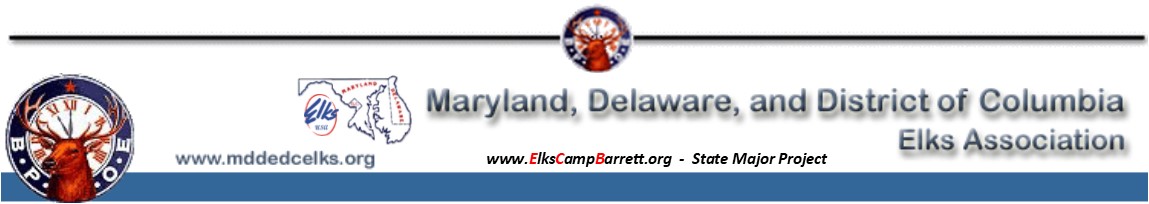 VOLUNTEER REGISTRATION FORM ELKS NATIONAL CONVENTIONBaltimore, Maryland   July 5-8, 2020Staffing needs: Please Check All Days You Can Work*Your Membership Number is Required:…to have your convention registration fee waived.  Volunteers are not “paid” and are responsible for their expenses, including travel and hotel.Exalted Rulers or Lodge Representatives, and DDGER-designates are not eligible for waived registration fees, but are still welcome to assist!Register by mail, email or fax:Vincent A. Pingitore, Jr., PSPMD-DE-DC Host Committee Registration Chair12200 Peabody Ln., Charlotte Hall, MD 20622-3725Email:  vinniep@hughes.net Phone: 301-704-8323 General Chairman: Warren H. Johnson, BOGTEmail:  johnsoncomputer@verizon.net  Cell: 301-606-6133 First NameFirst NameLast NameLast NameLast NameSpouse (for guest registration)Spouse (for guest registration)Spouse (for guest registration)Spouse (for guest registration)Spouse (for guest registration)(If spouse is also a volunteer, use separate form)(If spouse is also a volunteer, use separate form)(If spouse is also a volunteer, use separate form)(If spouse is also a volunteer, use separate form)(If spouse is also a volunteer, use separate form)(If spouse is also a volunteer, use separate form)(If spouse is also a volunteer, use separate form)(If spouse is also a volunteer, use separate form)Lodge Name & NumberLodge Name & NumberLodge Name & NumberLodge Name & NumberMembership No.Membership No.Highest/Current Grand Lodge or Lodge OfficeHighest/Current Grand Lodge or Lodge OfficeHighest/Current Grand Lodge or Lodge OfficeHighest/Current Grand Lodge or Lodge OfficeHighest/Current Grand Lodge or Lodge OfficeHighest/Current Grand Lodge or Lodge OfficeHighest/Current Grand Lodge or Lodge OfficeHighest/Current Grand Lodge or Lodge OfficeHighest/Current Grand Lodge or Lodge OfficeHighest/Current Grand Lodge or Lodge OfficeAddressCity/StateCity/StateCity/StateZIP Best Phone Best Phone 2nd PhoneE-mailE-mailE-mailAdditional Comments or Work Preference *Additional Comments or Work Preference *Additional Comments or Work Preference *Additional Comments or Work Preference *Additional Comments or Work Preference *Additional Comments or Work Preference *Additional Comments or Work Preference *Additional Comments or Work Preference *Any Work LimitationsAny Work LimitationsAny Work LimitationsAirport GreetingStanding(1st Mon, Tue and Wed)RegistrationStanding and Sitting(Sat and Sun, a few Fri, Mon and Tue)UsheringStanding(Sun PM, Mon thru Wed AM)Ritual Standing and Sitting(Fri thru Tue)Legislative Standing and Sitting(Tue morning)Manpower RoomSitting, Errands(Fri thru Tue)JULYJULYJULYJULYJULYJULYJULYJULYJULYJULYJULYJULYJULYJULYJULYJULYJULYJULYJULYJULYMonMonTueTueWedWedThurThurFriFriSatSatSunSunMonMonTueTueWedWed1st 2nd 3rd 4th5th6th7th8th